 8. Registrasiegeld – (Uitstalruimte) – vir die duur van die Feesmark (14 dae)     UITSTALSPASIE VERSOEK (Onderhewig aan beskikbaarheid en keuring deur markkomitee)(Skryf asseblief duidelik in blokkie jou keuse.TAFELSPASIE                  of VLOER spasie                   X vir Krag.                  DIENSBEURT/-FOOIE:  Geen diensbeurte of diensbeurtfooie.  Feesmark reĕl self vir ekstra toesighouers in die Saal.  Die R200 diensbeurtfooi betaalbaar deur uitstallers is met registrasie ingesluit by tafelfooi.TAFELFOOIE EN UITSTALRUIMTE:‘n Tafel (1) R790 is min of meer so groot soos ’n deur - ongeveer 2m x 81cm.‘n Halwe tafel (.05) R500 is min of meer 1m x 81cm.‘n Kwart tafel R340 is min of meer 50cm x 81cm.‘n Groot staander of klererak op vloer R790 (2m - nie hoër as 1.8m) vanaf vloer. Op tafel 2m - nie hoër as 90cm.‘n Halwe (klein) staander op vloer R500 (1m – nie hoër as 1.8m). Op tafel 1m -  nie hoër as 90cm.    (Hierby aangeheg is ‘n PRODUK-/PRYSLYS in Excel “spreadsheet” formaat wat asseblief volledig voltooi (ingetik) moet word.  Moet asseblief nie save in PDF formaat nie.   Server kan dit nie lees nie.  Stuur in Excel formaat groot asseblief.Sluitingsdatum vir aansoeke:  15 Mei 2024.  Jy sal per epos einde Junie in kennis gestel word of jou aansoek suksesvol was.  Suksesvolle aansoekers sal dan meer inligting ontvang.______________________________________________________________________________Ek het die inligtingstuk deeglik deurgelees en onderneem om by al die terme en voorwaardes te hou.______________________________________				________________________	HANDTEKENING van Uitstaller					DATUM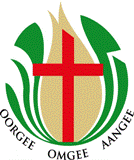 LOURENSRIVIER – FEESMARK25 Oktober – 9 November 2024AANSOEKVORM vir REGISTRASIE*Voltooi aansoekvorm asseblief volledig. 1.  VAN                                                       NAAM2.  BESIGHEIDSNAAM3.  WOONADRES                                                                                KODE:                                                                                KODE:                                                                                KODE:                                                                                KODE:4.  E-POS5.  KONTAKNRS.SEL:H6. WATTER TIPE PRODUKTE VERKOOP JY?  Volledige beskrywings asseblief.  7. Lourensrivier Gemeente aanvaar geen aanspreeklikheid vir enige beserings, verliese of beskadiging wat mag plaasvind gedurende die mark nie. Streng toesig sal egter deurentyd in die saal toegepas word.   'n Privaat sekuriteitsmaatskappy sal 24 uur noodbystand verleen.    Kommissie:  18.5% op alle verkope.  Dit moet by jou verkoopprys ingesluit wees.